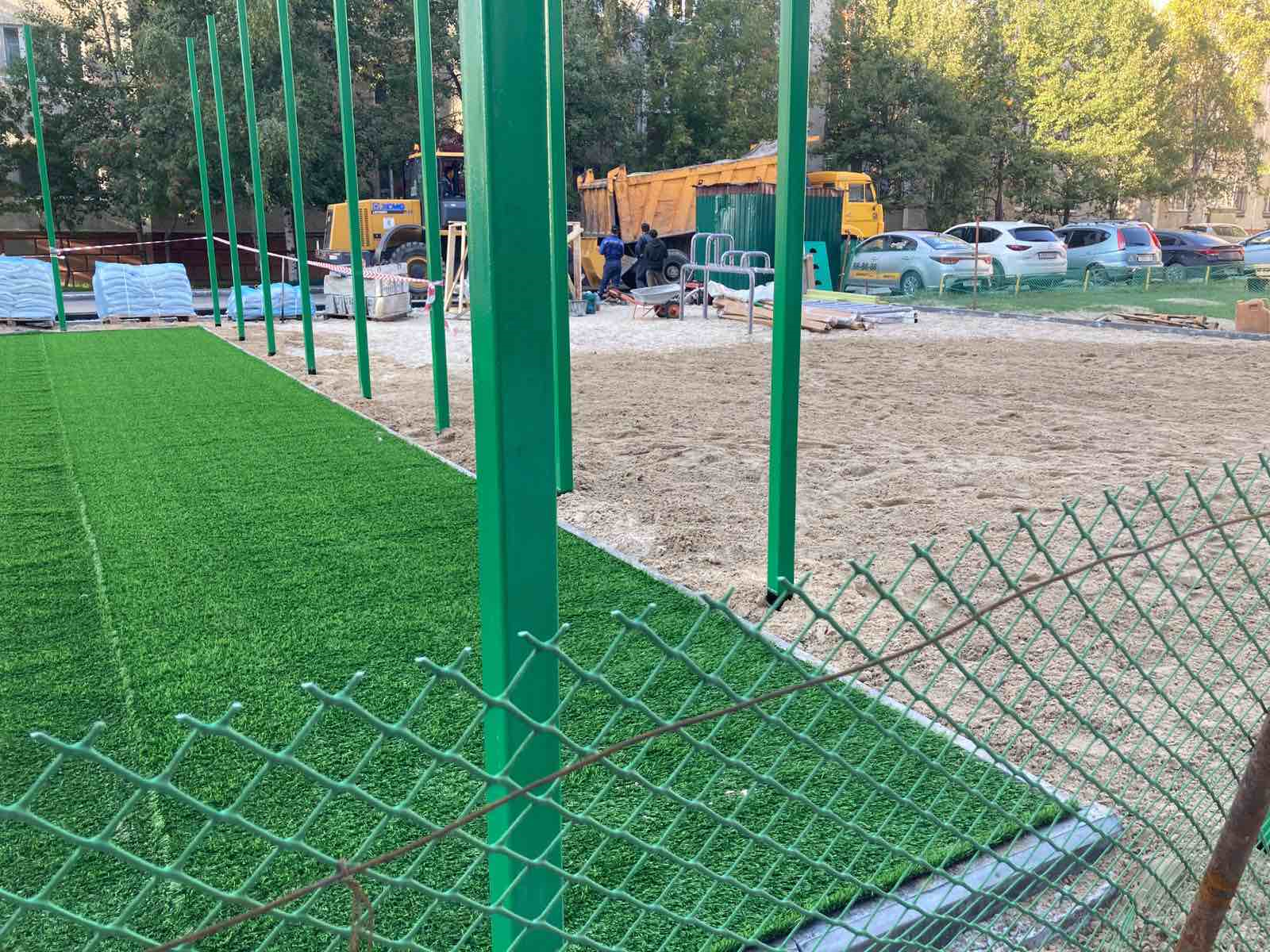 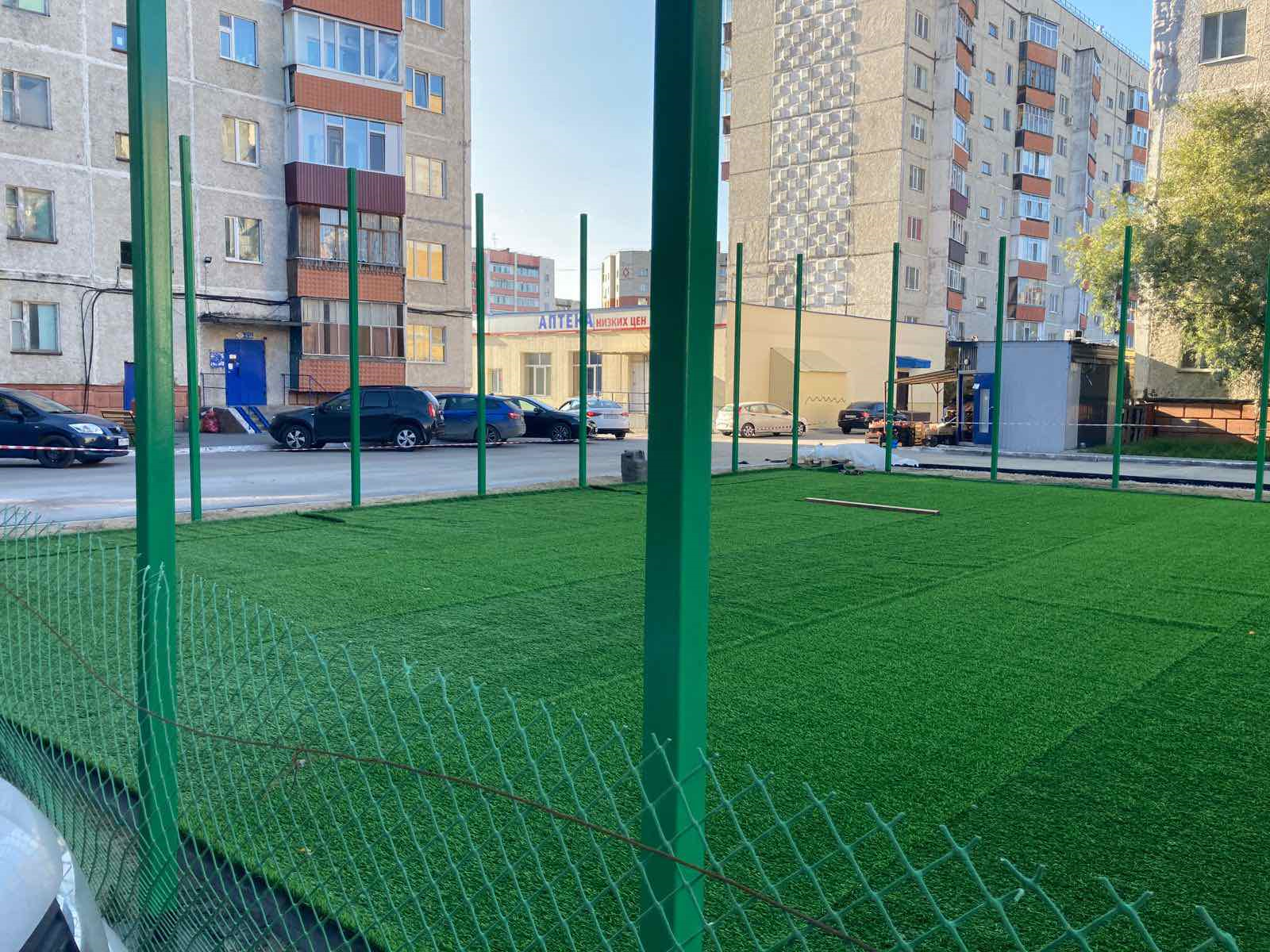 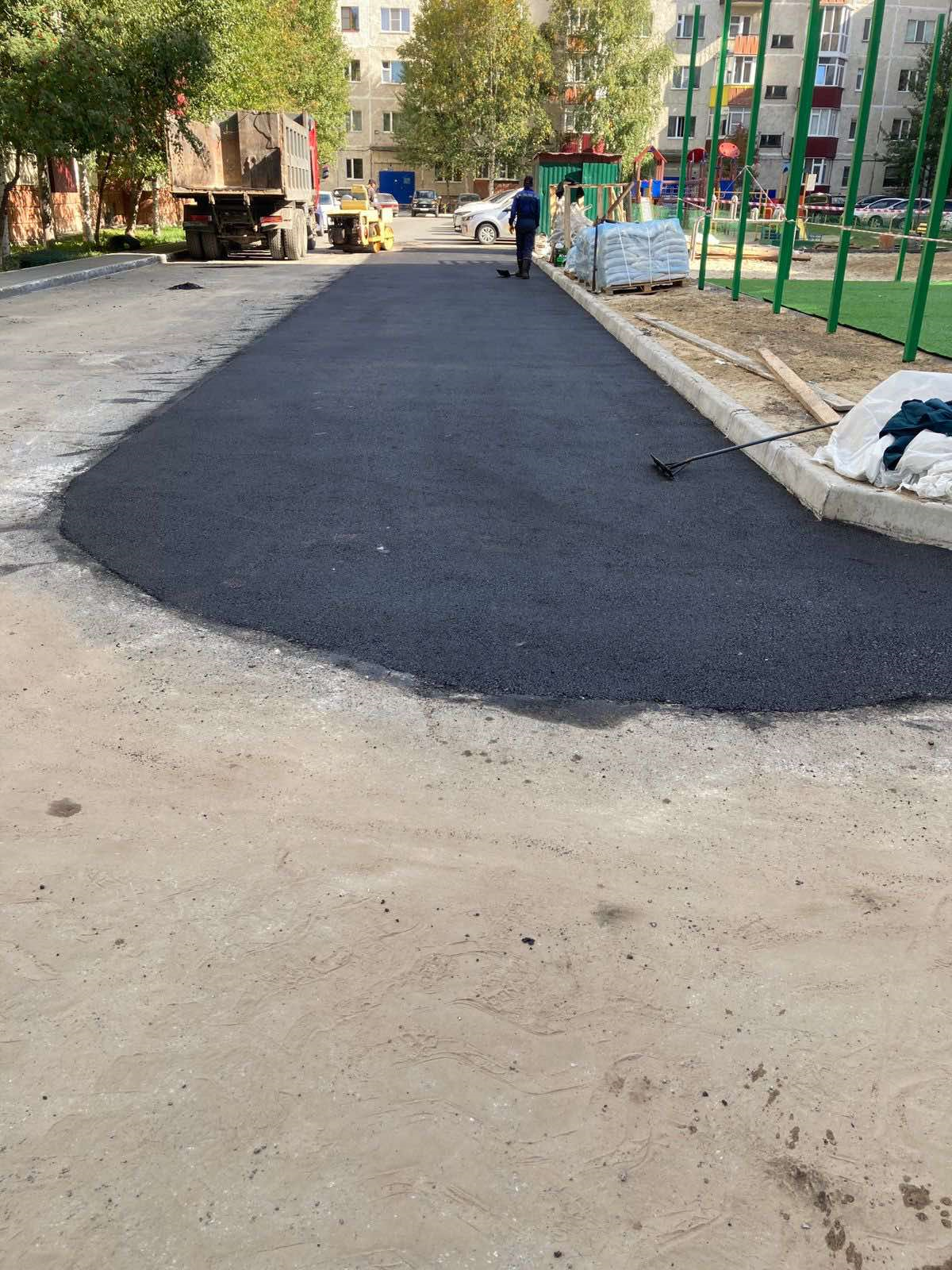 Выполнено: Вид сверху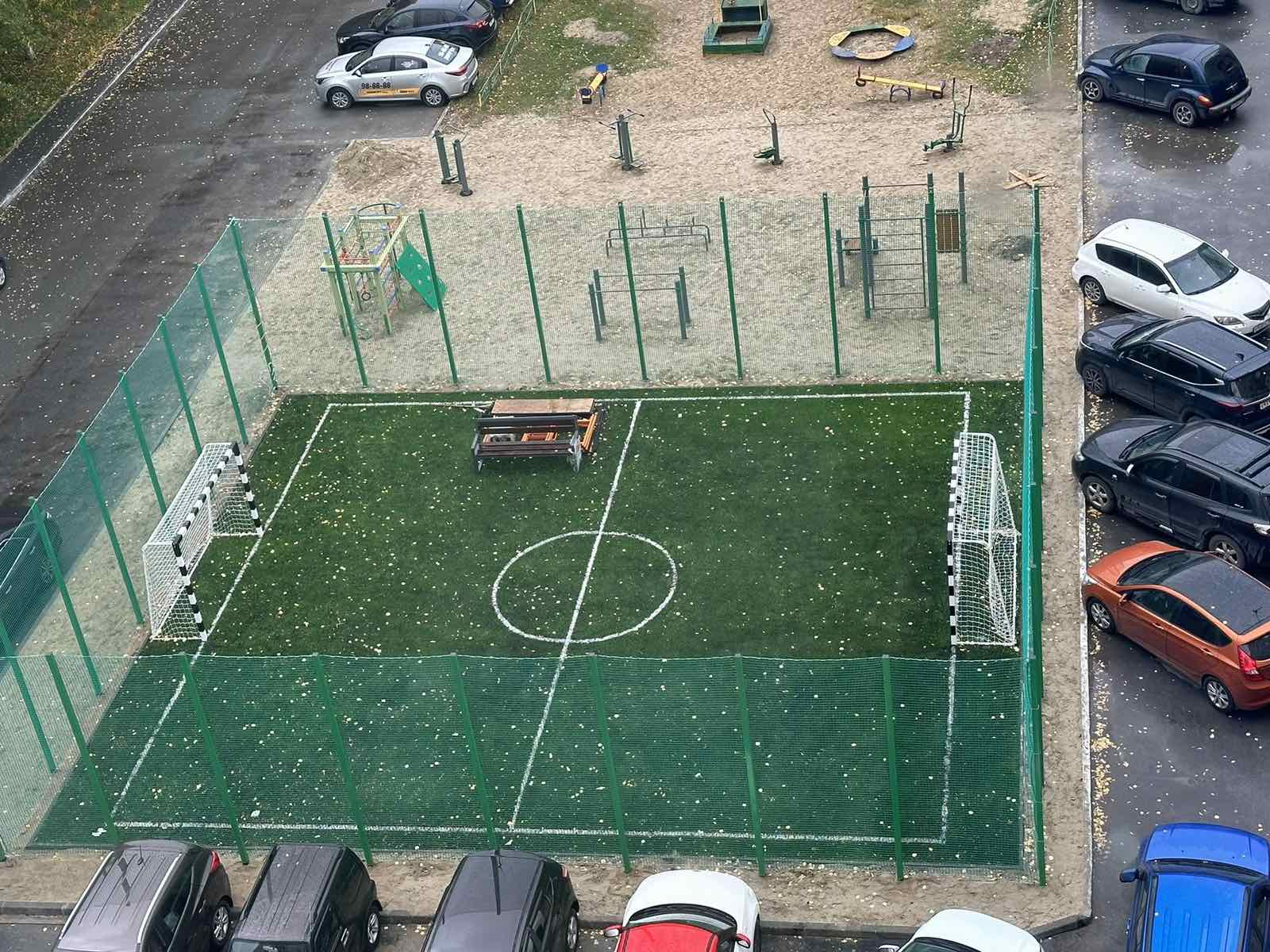 